Park Street Elementary School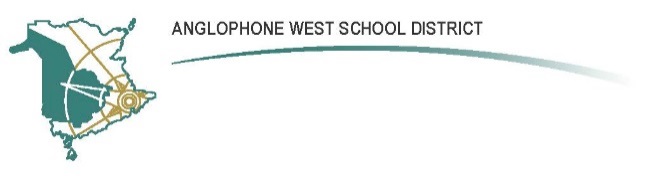 FrederictonParent School Support Committee MinutesNovember 14, 2017Park Street School LibraryCall to Order:7:00pmApproval of the Agenda:Approved by consensus.Approval of the Minutes from Previous Meeting:Approved as circulated by consensus. Business Arising from the Minutes:NoneNew Business:Principal’s Update:Anti BullyingRien explained that Angela and the ARCC (Awareness, Reiliance, Community and Compassion) team are working on this continually.  Working through distinguishing the difference between bullying, teasing, conflict and mean moments.  The focus remains on enforcing the positive behaviors and helping the children determine what good friendships look like, positive outcomes, etc.  They will continue to advise parents to come to the school management if they feel a child needs an adult advocate.  The idea of wearing a pink shirt was discussed, but focusing on the relevance and the message behind the pink shirt is also important and will be addressed at the assembly around that topic. It was also discussed that the child (last name McCarthy) who started the pink shirt campaign at the high school level (now graduated) may be a good guest speaker in the future.  It was going to be mentioned to Krista Ross that perhaps the Rights Respecting Club could team up with the Boys and Girls Club to order shirts.School Improvement Plan (SIP)Rien outlined the basis of a SIP in terms of it being a living document that runs in 3 year cycles. The focus continues to be on Personalized Learning (PL) as the other metrics will increase as a result. Writing continues to be a bit of a struggle and an area of focus, where math and reading we are doing well. Other BusinessFresh Grade is still being profiled and used by a few teachers, the success is yet to be determined, but going well thus far. Park Street have been approached by Apple to become the first Lighthouse School. They offer assistance and training on coding to go along with Dash and Dot the robots.  The hope is to compete in a cardboard city competition. There has been a lot of work done to reinstate the outdoor classroom. They are applying for a $100K grant for the outdoor classroom itself, a green roof, community garden and raised wooden decking.  Rien had a few drawings to share. Olwyn also suggested looking into the IKEA vertical gardens as a complement to this project. Park Street will have a float entered into the Fredericton Santa Claus Parade this year. A new gym activity aimed towards grade 2-5 students has been implemented whereby the children are co-constructing what appropriate and expected behaviors are to look like.  There is also a Think/Reflect/Change worksheet that is being worked on whereby the child fills it out and it is sent home to be signed and returned by the parent(s).  There is also a strong focus on positive behaviors to go along with this, for example, “we caught you doing ‘this’ and we are proud of you” which will also go home to be signed by the parent(s) and sent back.PSSC FundsThe YMCA used to pay for the telephone (land line) outside the main gym doors, but is has been since disconnected.  We were approached to use PSSC funds to reconnect the phone to avoid everyone coming in and using the office phone to call home. It was unanimously decided this was a perfect use of PSSC money and the phone line is to be reconnected immediately. Future Meeting DatesNovember 7, December 12, January 23, March 13 and May 1Date of Next Meeting:December 12, 2017Adjournment:8pm                                        Jeff Beairsto 					Nov 16, 2017PSSC Chair					        Date                Julie Peterson  					Nov 16, 2017                                        PSSC Secretary				            DatePSSC Members Present:Jeff Beairsto, ChairJulie PetersonOlwyn KlinkerPSSC Members Regrets:Melissa FraserNicole McCartySchool/DEC Representation Present:Rien Meesters, PrincipalTarah Gauvin, Vice-Principal